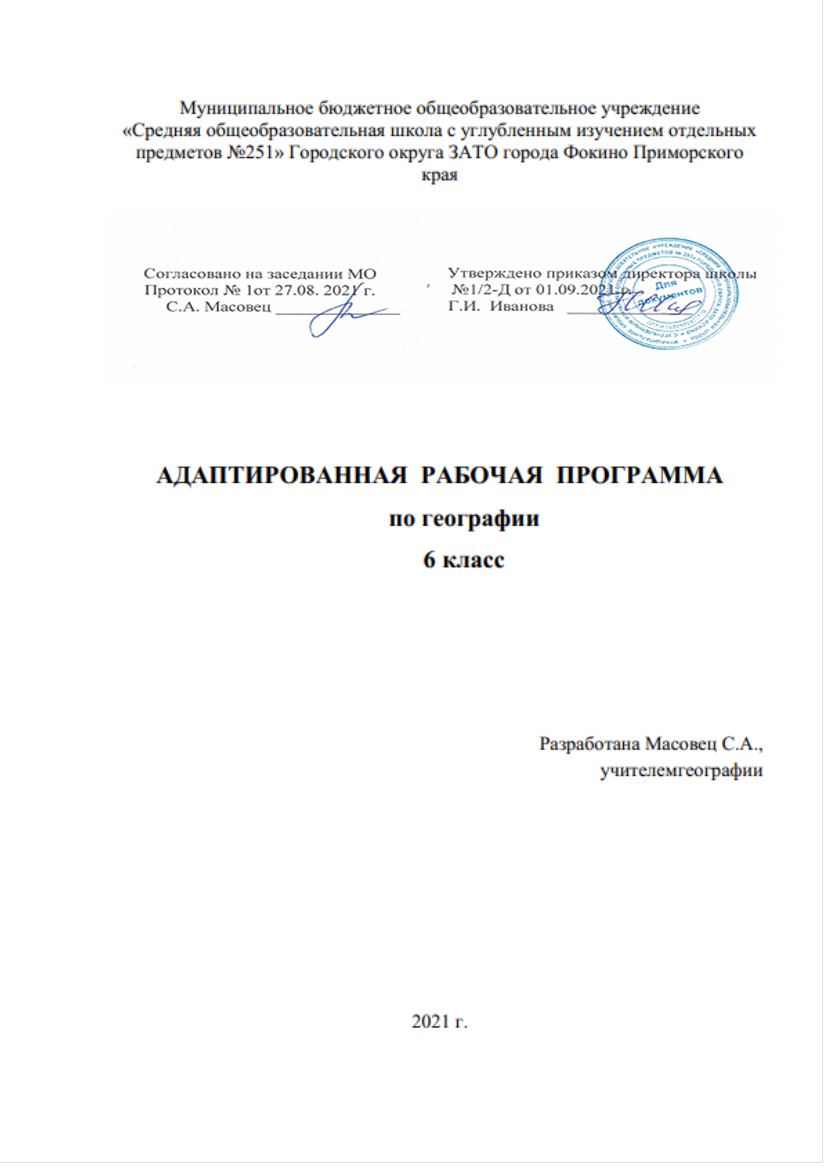 Пояснительная записка.Предмет «География» относится  к предметной области естественнонаучных дисциплин. Входит в инвариантную часть учебного плана.Изучение географии расширяет представления детей с нарушением интеллекта об окружающем мире. География дает благодатный материал для патриотического, интернационального, эстетического и экологического воспитания учащихся.         Географический материал в силу своего содержания обладает значительными возможностями для развития и коррекции познавательной деятельности  детей: они учатся анализировать, сравнивать изучаемые объекты и явления, понимать причинно- следственные зависимости. Работа с картой учит абстрагироваться, развивает воображение учащихся. Систематическая словарная работа на уроках географии расширяет лексический запас детей со сниженным интеллектом, помогает  им правильно употреблять новые слова в связной речи.Обучающиеся  научатся ориентироваться на местности, познакомятся с физической картой России, ее географическим положением, границами, формами земной поверхности, водоемами.  В VI классе в «Начальном курсе физической географии» приводятся в систему все полученные в младших классах первоначальные географические знания, основанные на  наблюдениях в природе и на ознакомлении с местностью в ближайшем окружении.Рабочая программа "География для 6 класса" составлена на основе программы "География" Т.М. Лифановой из сборника "Программы специальных (коррекционных) образовательных учреждений VIII вида" 2006 года под редакцией И.М. Бгажноковой.Соответствует федеральному государственному компоненту стандарта образования и учебному плану школы. Данная программа полностью отражает базовый уровень подготовки школьников по разделам программы, конкретизирует содержание тем образовательного стандарта.Цель учебного предмета.Формирование основ географических знаний, умений, опыта творческой деятельности и эмоционально-ценностного отношения к миру, всестороннее развитие обучающихся со сниженной мотивацией к познанию, расширение кругозора об окружающем мире.Задачи:Образовательные: Дать элементарные научные и систематические сведения о единстве природы, её разнообразии и сложности протекающих в ней процессов. Показать особенности взаимодействия человека и природы. Помочь усвоить правила поведения в природе.Воспитательные: Содействовать патриотическому, эстетическому, экологическому воспитанию. Формирование и развитие личностного отношения к своему населенному пункту как части России.Развивающие: Учить анализировать, сравнивать изучаемые объекты и явления, понимать причинно-следственные зависимости.Содействовать развитию абстрактного мышления, развивать воображение. Расширять лексический запас. Развивать связную речь.Место предмета в учебном планеСогласно действующему Базисному учебному плану рабочая программа для 6 класса предусматривает обучение географии в объёме 1 часа в неделю. Всего 34 ч. в год.Содержание курса географии в 6 классе         В разделе "Введение" учащиеся знакомятся с новым предметом "География". Узнают, что изучает данный предмет и знакомятся с  первые географическими открытиями.         Тема «Ориентирование на местности» способствует формированию у детей с нарушением интеллекта  пространственных представлений, навыков ориентировки, необходимых в жизни, а также для перехода к изучению плана местности и карты.          В разделе "План и карта" учащиеся учатся различать план и рисунок, знакомятся с масштабом, условными знаками плана местности, условными цветами и знаками физической карты. Учатся отличать план от географической карты.          В разделе "Формы поверхности Земли" учащиеся знакомятся с понятие рельеф и его основными формами:  равнины, холмы, овраги, горы, а также с процессами, происходящими в горах: землетрясения и вулканы.         При изучении раздела "Вода на Земле" происходит знакомство с искусственными (колодец, пруд, водопровод) и естественными( родник, озеро, болото, река, море, океан) водоемами.          В разделе «Земной шар» учащиеся знакомятся с глобусом – моделью земного шара, с расположением материков и океанов, изучают пояса освещенности Солнцем поверхности Земли, узнают об их расположении, получают представление о климате.          Раздел "Карта России" посвящен изучению географического положения России на карте полушарий, знакомству с островами и полуостровами, поверхностью нашей страны, а также рекам и озерам европейской и азиатской частей  России. Эта тема связана с  курсом VII класса «Природа России», где учащиеся должны находить на карте и читать названия ряда географических объектов.         В разделах «Вода на Земле» и «Карта России» учащиеся получают знания о родном крае.В результате изучения предмета обучающиеся должны:Знать/понимать:что изучает география;горизонт, линию и стороны горизонта; основные формы земной поверхности; виды водоемов, их различия;меры по охране воды от загрязнения; правила поведения в природе;отличие плана от рисунка и географической карты; масштаб, его обозначение;основные направления на плане, географической карте; условные цвета и знаки географической карты; распределение суши и воды на Земле;материки и океаны, их расположение на глобусе и карте полушарий;кругосветные путешествия, доказывающие шарообразность Земли;Солнце как ближайшую к Земле звезду и его значение для жизни на Земле.Значение запусков в космос искусственных спутников Земли и полётов людей в космос, имена первых космонавтов.различия в нагревании и освещении земной поверхности Солнцем; расположение поясов освещенности на глобусе и карте полушарий;основные типы климатов;географическое положение нашей страны на физической карте России и карте полушарий.Уметь:определять стороны горизонта, ориентироваться по Солнцу, компасу и местным признакам природы;выявлять на местности особенности рельефа, водоемов;делать схематические зарисовки, простейшие модели и макеты изучаемых форм земной поверхности;читать планы местности (для начальных классов массовой школы);ориентироваться по плану, на географической карте, глобусе;ориентироваться на географической карте с помощью учителя;составлять описание изучаемых объектов по плану с опорой на карту и помощь учителя;Учебно–методическое обеспечение:Программа географии, автор Т.М. Лифанова из сборника «Программа специальных (коррекционных) образовательных учрежденийVIII вида» под редакцией И.М. Бгажноковой, Москва «Просвещение» 2006г.Т.М. Лифанова, Е.Н. Соломина учебник "География 6 класс", Москва "Просвещение" 2018г.Т.М. Лифанова, Е.Н. Соломина приложение к учебнику "География", Москва "Просвещение"2018г.Для более успешного усвоения материала предусмотрены практические работы:Тематическое планирование  по географии 6 класс (адаптированное)№№ п/пПрактическая работаНомер урока1Зарисовка линии, сторон горизонта.62Схематическая зарисовка компаса.83Зарисовки схем реки, озера, колодца, острова, полуострова.244Вычерчивание простейших знаков плана местности315Зарисовка в тетрадях  условных знаков плана, условных знаков и цветов физической карты.336Обозначение на контурной карте океанов437Обозначение на контурной карте материков448Оформление таблицы названий океанов и материков529Обозначение границ нашей Родины67№Наименование разделаКол-во часовХарактеристика основных видов учебной деятельностиФормы организации учебных занятийФормы контроляЭОР1Введение1Знакомство  с новым курсом-географией. Дать понятие о географии - как науки о Земле.Развивать память, устную речь, при работе с картой и учебником.Урок повторения и закрепленияУстные ответы1Ориентирование на местности3Познакомить с понятием горизонт, стороны горизонта.К. памяти в процессе запоминания и воспроизведения новых терминов.Познакомить со способами ориентирования по местным признакам природы.Развивать внимание, память при работе с картинками.Урок повторения и закрепления, урок формирования первоначальных предметных навыков, овладения новыми умениями.Коррекционный урок. Урок применения ЗУНов и УУДУстные ответыПрактическая работаСамостоятельная работаhttp://interneturok.ru 2Формы поверхности Земли5Сформировать понятие равнина, низменность, холм. Познакомить с видами  гор и их частями, дать представление о вулканах и причинах их образованияУрок повторения и закрепления, урок формирования первоначальных предметных навыков, овладения новыми умениями.Коррекционный урок. Урок применения ЗУНов и УУДУстные ответыПрактическая работаСамостоятельная работаhttp://interneturok.ru 3Вода на Земле5Дать представление о водоемах. Познакомить с частями речной системы, горными и равнинными реками, их отличием Дать представление о морях, океанах, островах и полуостровах. Познакомить с водоемами нашего края.Урок повторения и закрепления, урок формирования первоначальных предметных навыков, овладения новыми умениями.Коррекционный урок. Урок применения ЗУНов и УУДУстные ответыПрактическая работаСамостоятельная работаhttp://interneturok.ru 4План и карта5Дать представление о рисунке и плане предмета.Работа с планом местности. Отработка умений выбирать масштаб.Познакомить с условными знаками плана местности.Дать представление о географической карте и плане.Познакомить с условными цветами на физической карте.Урок повторения и закрепления, урок формирования первоначальных предметных навыков, овладения новыми умениями.Коррекционный урок. Урок применения ЗУНов и УУДУстные ответыПрактическая работаСамостоятельная работаhttp://interneturok.ru 5Земной шар5Дать представление о глобусе, как модели земного шара. Познакомить с физической картой полушарий.Развивать умение самостоятельно работать с картой и атласомДать представление об океанах. Дать представление о материках. Дать представление о значении Солнца для жизни на Земле. Познакомить с понятиями климат и погода, дать представление о типах климата. Познакомить с природой тропического пояса.Урок повторения и закрепления, урок формирования первоначальных предметных навыков, овладения новыми умениями.Коррекционный урок. Урок применения ЗУНов и УУДУстные ответыПрактическая работаСамостоятельная работаhttp://interneturok.ru 6Карта России10Дать представление о географическом положении России на карте.  Сформировать понятие остров и полуостров  Познакомить с разнообразием рельефа.Развивать умение находить и объяснять новые слова и термины.Познакомить с горными системами России. Познакомить с реками и озерами Европейской части России, с реками и озерами Сибири. Познакомить с ГП нашего края.Урок повторения и закрепления, урок формирования первоначальных предметных навыков, овладения новыми умениями.Коррекционный урок. Урок применения ЗУНов и УУДУстные ответыПрактическая работаСамостоятельная работаhttp://interneturok.ru 